СОВЕТ ХОПЕРСКОГО СЕЛЬСКОГО ПОСЕЛЕНИЯ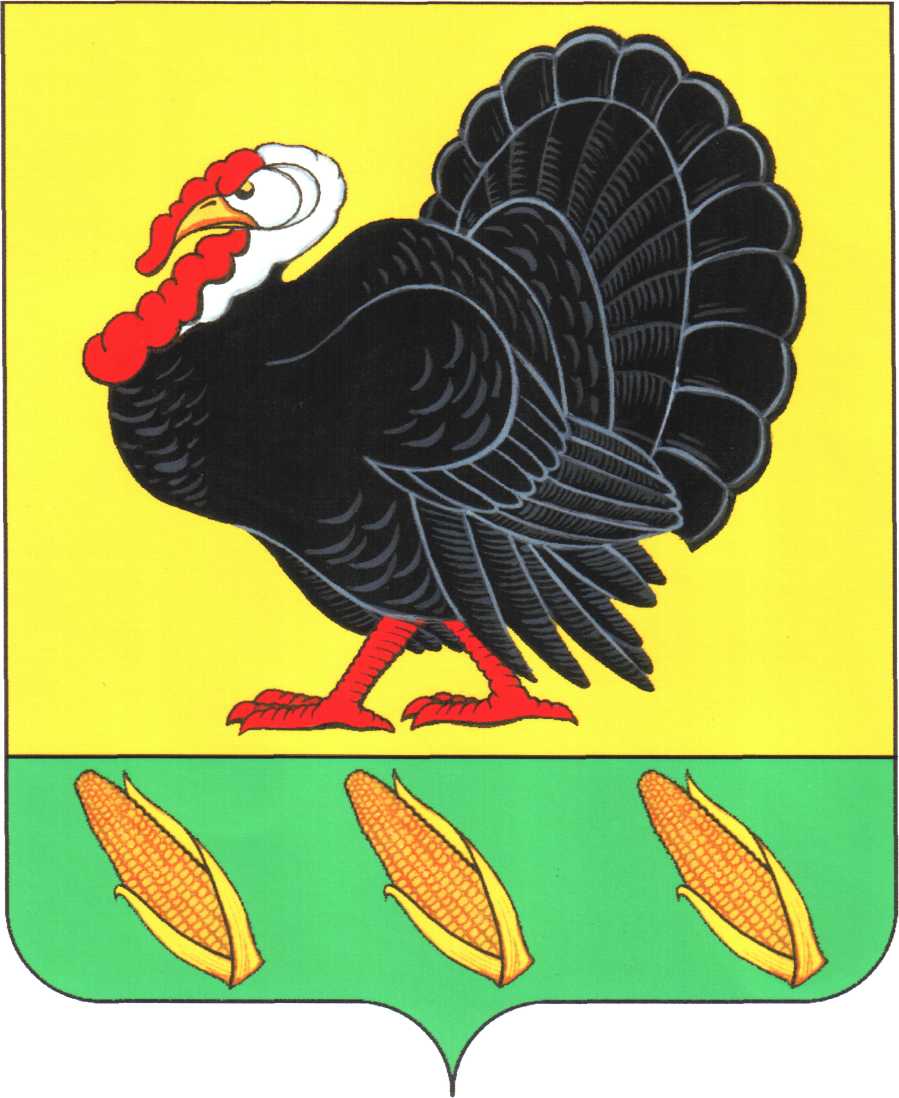 ТИХОРЕЦКОГО РАЙОНАРЕШЕНИЕот 26 декабря 2017 года                                                                                   № 182станица ХоперскаяОб утверждении Положения о денежном вознаграждении лиц, замещающих муниципальные должности в Хоперском сельском поселении , и денежном содержании муниципальных служащих Хоперском сельском поселении(с изменениями от 22.10.2019 года № 7,  от 29.12.2021 года № 84)В соответствии с Федеральным законом от 02 марта 2007 года № 25-ФЗ «О муниципальной службе в Российской Федерации», Законом Краснодарского края от 08 июня 2007 года № 1244-КЗ «О муниципальной службе в Краснодарском крае», в целях уточнения размеров денежного вознаграждения лиц, замещающих муниципальные должности Хоперского сельского поселения Тихорецкого района, и денежного содержания муниципальных служащих в Хоперском сельском поселении Тихорецкого района, Совет Хоперского сельского поселения Тихорецкого района р е ш и л:	1.Утвердить Положение о денежном вознаграждении лиц, замещающих муниципальные должности в Хоперском сельском поселении Тихорецкого района, и денежном содержании муниципальных служащих Хоперского сельского поселения Тихорецкого района (прилагается).	2.Организацию выполнения настоящего решения возложить на специалиста I категории администрации Хоперского сельского поселения Тихорецкого района Т.А.Марачкову.	3.Контроль за выполнением настоящего решения возложить на планово-бюджетную комиссию Совета Хоперского сельского поселения (Попова).	4.Размер денежного вознаграждения лицам, замещающим должности муниципальной службы и денежного содержания, установленного муниципальным служащим в соответствии с настоящим решением, не может быть меньше размера денежного вознаграждения и денежного содержания, установленного лицам, замещающим  должности муниципальной  службы  и муниципальным служащим на день вступления в силу настоящего решения.	5.Признать утратившими  силу:решение Совета Хоперского сельского поселения Тихорецкого района от 11 января 2010 года № 31 «Об утверждении Положения о денежном вознаграждении лиц, замещающих муниципальные должности в Хоперском сельском поселении и оплате труда муниципальных служащих в Хоперском сельском поселении»;решение Совета Хоперского сельского поселения Тихорецкого района от 06 апреля 2010 года № 44 «О внесении изменений решение Совета Хоперского сельского поселения Тихорецкого района от 11 января 2010 года  № 31 «Об утверждении Положения о денежном вознаграждении лиц, замещающих муниципальные должности в Хоперском сельском поселении, и оплате труда муниципальных служащих в Хоперском сельском поселении»;решение Совета Хоперского сельского поселения Тихорецкого района от 10 декабря 2012 года № 168 «О внесении изменений решение Совета Хоперского сельского поселения Тихорецкого района от 11 января 2010 года  № 31 «Об утверждении Положения о денежном вознаграждении лиц, замещающих муниципальные должности в Хоперском сельском поселении, и оплате труда муниципальных служащих в Хоперском сельском поселении»;решение Совета Хоперского сельского поселения Тихорецкого района от 15 марта 2013 года № 179 «О внесении изменений решение Совета Хоперского сельского поселения Тихорецкого района от 11 января 2010 года  № 31 «Об утверждении Положения о денежном вознаграждении лиц, замещающих муниципальные должности в Хоперском сельском поселении, и оплате труда муниципальных служащих в Хоперском сельском поселении»;решение Совета Хоперского сельского поселения Тихорецкого района от 28 декабря 2016 года № 138 «О внесении изменений решение Совета Хоперского сельского поселения Тихорецкого района от 11 января 2010 года  № 31 «Об утверждении Положения о денежном вознаграждении лиц, замещающих муниципальные должности в Хоперском сельском поселении, и оплате труда муниципальных служащих в Хоперском сельском поселении».6.Обнародовать настоящее решения в установленном порядке и разместить его на официальном сайте администрации Хоперского сельского поселения Тихорецкого района в информационно-телекоммуникационной сети «Интернет».7.Контроль за выполнением настоящего решения возложить на комиссию по социальным, организационно-правовым вопросам и местному самоуправлению Совета Хоперского сельского поселения Тихорецкого района (Садковская).	8.Решение вступает в силу cо дня его обнародования, но не ранее                1 января 2018 года.Глава Хоперского сельского поселения Тихорецкого района                                                          С.Ю.ПисановПРИЛОЖЕНИЕк решению СоветаХоперского сельского поселения Тихорецкого районаот  26.12.2017 года № 182(с изменениями от 22.10.2019 № 7, 29.12.2021 №с 84)ПОЛОЖЕНИЕо денежном вознаграждении лиц, замещающих муниципальные должности в Хоперском сельского поселения Тихорецкого района, и денежном содержании муниципальных служащих Хоперского сельского поселения Тихорецкого районаНастоящее Положение в целях обеспечения прав, законных интересов и социальной защищенности депутатов, выборных должностных лиц, осуществляющих свои полномочия на постоянной основе, муниципальных служащих Хоперского сельского поселения Тихорецкого района устанавливает денежное вознаграждение лиц, замещающих муниципальные должности в Хоперском сельском поселении Тихорецкого района, и денежное содержание муниципальных служащих Хоперского сельского поселения Тихорецкого района в размерах, определенных с учетом должностных окладов, надбавок и других выплат.1. Денежное вознаграждение лиц, замещающих муниципальные должности в Хоперском сельском поселении Тихорецкого района1.1.Лицам, замещающим муниципальные должности в Хоперском сельском поселении Тихорецкого района, за счет средств бюджета Хоперского сельского поселения Тихорецкого района устанавливается денежное вознаграждение, а также ежемесячные и иные дополнительные выплаты (далее – дополнительные выплаты).1.2.Размеры денежного вознаграждения лиц, замещающих муниципальные должности в Хоперском сельском поселении Тихорецкого района, устанавливаются в приложении № 1 к настоящему Положению.1.3.К дополнительным выплатам относятся:1) исключен;2) премии по итогам работы за месяц (квартал) и год в соответствии с Положением, утверждаемым решением Совета Хоперского сельского поселения Тихорецкого района (максимальный размер не ограничивается);3) ежемесячное денежное поощрение согласно приложению № 4                        к настоящему Положению;4) единовременная выплата при предоставлении ежегодного оплачиваемого отпуска и материальная помощь, выплачиваемые за счет средств фонда оплаты труда лиц, замещающих муниципальные должности по решению представителя нанимателя.          1.4. Лицам, замещающим муниципальные должности в Хоперском сельском поселении Тихорецкого района, производятся другие выплаты, предусмотренные соответствующими федеральными законами, законами Краснодарского края и иными нормативными правовыми актами.1.5. Размеры денежного вознаграждения лиц, замещающих муниципальные должности в Хоперском сельском поселении Тихорецкого района, ежегодно увеличиваются (индексируются) в соответствии с решением о бюджете в Хоперском сельском поселении Тихорецкого района на соответствующий год с учетом уровня инфляции (потребительских цен).При увеличении (индексации) денежного вознаграждения его размер подлежит округлению до целого рубля в сторону увеличения.1.6. При формировании годового фонда оплаты труда лиц, замещающих муниципальные должности в Хоперском сельском поселении Тихорецкого района сверх суммы средств, направляемых для выплаты денежного вознаграждения и ежемесячного денежного поощрения, предусматриваются следующие средства для выплаты (в расчете на год):1) исключен;2) премий по итогам работы за месяц (квартал) и год - в размере четырнадцати ежемесячных денежных вознаграждений;3) единовременной выплаты при предоставлении ежегодного оплачиваемого отпуска и материальной помощи - в размере четырех ежемесячных денежных вознаграждений.1.7.Представитель нанимателя вправе перераспределять средства фонда оплаты труда между выплатами, предусмотренными в пункте 1.6 настоящего Положения.1.8.Размеры денежного вознаграждения лиц, замещающих муниципальные должности в Хоперском сельском поселении Тихорецкого района, ежегодно увеличиваются (индексируются) в соответствии с решением о бюджете в Хоперском сельском поселении Тихорецкого района на соответствующий год с учетом уровня инфляции (потребительских цен).2. Денежное содержание муниципальных служащихХоперского сельского поселения Тихорецкого района2.1. Оплата труда муниципального служащего производится в виде денежного содержания, которое состоит из должностного оклада муниципального служащего в соответствии с замещаемой им должностью муниципальной службы (далее - должностной оклад) и месячного оклада муниципального служащего в соответствии с присвоенным ему классным чином муниципальной службы (далее – оклад за классный чин), которые составляют оклад денежного содержания муниципального служащего (далее - оклад денежного содержания), а также из ежемесячных и иных дополнительных выплат (далее - дополнительные выплаты).2.2. Размер должностного оклада устанавливается в приложении № 2 к настоящему Положению.2.3. Размер должностного оклада за классный чин муниципального служащего устанавливается в приложении № 3 к настоящему Положению.2.4.К дополнительным выплатам относятся:1) ежемесячная надбавка к должностному окладу за выслугу лет на муниципальной службе в размерах: 2)ежемесячная надбавка к должностному окладу за особые условия муниципальной службы, порядок выплаты и конкретные размеры которых определяются представителем нанимателя исходя из размеров:а) по главной группе должностей муниципальной службы - от 120 до 150 процентов должностного оклада;б) по ведущей группе должностей муниципальной службы - от 90 до 120 процентов должностного оклада;в) по старшей группе должностей муниципальной службы - от 60 до 90 процентов должностного оклада;г) по младшей группе должностей муниципальной службы - до 60 процентов должностного оклада;3) исключен;4) премии по итогам работы за месяц (квартал) и год, порядок выплаты которых определяется решением Совета Хоперского сельского поселения Тихорецкого района (максимальный размер в пределах фонда оплаты труда не ограничивается);5) ежемесячное денежное поощрение устанавливается в приложении № 5 к настоящему Положению в размерах, не превышающих размеры ежегодного денежного поощрения государственных гражданских служащих Краснодарского края в соответствии с соотношением должностей, установленных Законом Краснодарского края от 8 июня 2007 года № 1244-КЗ «О муниципальной службе в Краснодарском крае»;6) единовременная выплата при предоставлении ежегодного оплачиваемого отпуска и материальная помощь, выплачиваемые за счет средств фонда оплаты труда муниципальных служащих в соответствии с положением, утверждаемым представителем нанимателя.2.5.При формировании годового фонда оплаты труда муниципальных      служащих сверх суммы средств, направляемых  для выплаты должностных окладов, предусматриваются следующие средства для выплаты окладов за классный чин и дополнительных выплат, установленных пунктом 2.4 настоящего Положения (в расчете на год):1) ежемесячной надбавки за классный чин - в размере трех должностных окладов;2) ежемесячной надбавки к должностному окладу за выслугу лет на муниципальной службе - в размере трех должностных окладов;3) премий по итогам работы за месяц (квартал) и год - в размере восьми должностных окладов;4) ежемесячного денежного поощрения - в размере двадцати одного оклада денежного содержания с учетом надбавок к должностному окладу за выслугу лет на муниципальной службе и за особые условия муниципальной службы;5) единовременной выплаты при предоставлении ежегодного оплачиваемого отпуска и материальной помощи - в размере четырех должностных окладов;6) ежемесячной надбавки к должностному окладу за особые условия муниципальной службы - в размере одиннадцати должностных окладов;7) исключен.Годовой фонд оплаты труда муниципальных служащих из расчета количества должностных окладов не должен превышать годовой фонд оплаты труда государственных гражданских служащих Краснодарского края также из расчета количества должностных окладов в соответствии с соотношением должностей, установленных Законом Краснодарского края от 8 июня 2007 года № 1244-КЗ «О муниципальной службе в Краснодарском крае».2.6. Представитель нанимателя вправе перераспределять средства фонда оплаты труда между выплатами, предусмотренными в пункте 2.5 настоящего Положения.2.7. Размеры должностных окладов муниципальных служащих ежегодно увеличиваются (индексируются) в соответствии с решением о бюджете  Хоперского сельского поселения Тихорецкого района на соответствующий год с учетом уровня инфляции (потребительских цен).При увеличении (индексации) денежного вознаграждения его размер подлежит округлению до целого рубля в сторону увеличения.3. Иные положения3.1. Лицам, замещающим муниципальные должности в Хоперском сельском поселении Тихорецкого района, и муниципальным служащим Хоперского сельского поселения Тихорецкого района за счет средств фондов оплаты труда выплачиваются и другие выплаты, предусмотренные федеральными и иными нормативными правовыми актами.3.2. Денежное вознаграждение лиц, замещающих муниципальные должности в Хоперском сельском поселении Тихорецкого района, и денежное содержание муниципальных служащих Хоперского сельского поселения Тихорецкого района исчисляется в порядке, установленном приложением 6                         к настоящему Положению.Глава Хоперского сельского поселения Тихорецкого района                                                          С.Ю.ПисановПриложение № 1к Положению о денежном вознаграждении лиц, замещающих муниципальные должности в Хоперском сельском поселении Тихорецкого района, и денежном содержании муниципальных служащих  Хоперского сельского поселения Тихорецкого районаРАЗМЕРЫденежного вознаграждения лиц, замещающих муниципальныедолжности Хоперского сельского поселения Тихорецкого районаГлава Хоперского сельского поселения Тихорецкого района                                                          С.Ю.ПисановПриложение № 2к Положению о денежном вознаграждении лиц, замещающих муниципальные должности в Хоперском сельском поселении Тихорецкого района, и денежном содержании муниципальных служащих  Хоперского сельского поселения Тихорецкого районаРАЗМЕРЫдолжностных окладов муниципальных служащихХоперского сельского поселения Тихорецкого районаГлава Хоперского сельского поселения Тихорецкого района                                                          С.Ю.ПисановПриложение № 3к Положению о денежном вознаграждении лиц, замещающих муниципальные должности в Хоперском сельском поселении Тихорецкого района, и денежном содержании муниципальных служащих  Хоперского сельского поселения Тихорецкого районаРАЗМЕРЫдолжностных окладов за классный чин муниципальных служащихХоперского сельского поселения Тихорецкого районаГлава Хоперского сельского поселения Тихорецкого района                                                          С.Ю.ПисановПриложение № 4к Положению о денежном вознаграждении лиц, замещающих муниципальные должности в Хоперском сельском поселении Тихорецкого района, и денежном содержании муниципальных служащих  Хоперского сельского поселения Тихорецкого районаРазмеры ежемесячного денежного поощрения лиц, замещающих муниципальные должности в Хоперском сельском поселении Тихорецкого районаГлава Хоперского сельского поселения Тихорецкого района                                                          С.Ю.ПисановПриложение № 5к Положению о денежном вознаграждении лиц, замещающих муниципальные должности в Хоперском сельском поселении Тихорецкого района, и денежном содержании муниципальных служащих  Хоперского сельского поселения Тихорецкого районаРазмеры ежемесячного денежного поощрения муниципальных служащихХоперского сельского поселения Тихорецкого районаГлава Хоперского сельского поселения Тихорецкого района                                                          С.Ю.ПисановПРАВИЛАисчисления денежного вознаграждения лиц, замещающих муниципальные должности в Хоперском сельском поселении Тихорецкого района,                                 и денежного содержания муниципальных служащих Хоперского сельского поселения Тихорецкого района1. В соответствии с настоящими Правилами исчисляется денежное вознаграждение лиц, замещающих муниципальные должности                                              в Хоперском сельском поселении Тихорецкого района, и денежное содержание муниципальных служащих Хоперского сельского поселения Тихорецкого района (совместно именуемые лица):1) на период нахождения в ежегодном оплачиваемом отпуске, дополнительном оплачиваемом отпуске, а также при выплате денежной компенсации за неиспользованный ежегодный оплачиваемый отпуск;2) на период нахождения в служебной командировке;3) на период участия в мероприятиях по профессиональному развитию;4) на период урегулирования конфликта интересов при отстранении                              от замещаемой должности муниципальной службы муниципального образования Тихорецкий район (недопущении к исполнению должностных обязанностей) (для муниципальных служащих);5) на период проведения служебной проверки или проверки, предусмотренной частью 3 статьи 14.1, частью 6 статьи 15 Федерального закона от 2 марта 2007 года № 25-ФЗ «О муниципальной службе в Российской Федерации» (далее – Федеральный закон № 25-ФЗ) при отстранении                                от замещаемой должности в соответствии со статьей 10 Закона Краснодарского края от 30 декабря 2013 года № 2875-КЗ «О порядке проверки достоверности                                 и полноты сведений, представляемых муниципальными служащими                                      и гражданами, претендующими на замещение должностей муниципальной службы, соблюдения муниципальными служащими ограничений и запретов, требований о предотвращении или об урегулировании конфликта интересов, исполнения ими обязанностей» (для муниципальных служащих);6) за дни сдачи крови и ее компонентов и предоставленные в связи с этим дни отдыха;7) во время работы в выходные и нерабочие праздничные дни;8) на период отсутствия на рабочем месте при невозможности получить сведения о месте пребывания лица до признания безвестно отсутствующим или объявления его умершим решением суда, вступившим в законную силу;9) на период временной нетрудоспособности, а также на время прохождения обследования в медицинской организации, оказывающей специализированную медицинскую помощь.2. При исчислении денежного вознаграждения и денежного содержания                        в них включаются месячное денежное вознаграждение, месячный должностной оклад, должностной оклад за классный чин (для муниципального служащего),                  дополнительные выплаты, установленные решением Совета Хоперского сельского поселения Тихорецкого района для лиц, а также другие выплаты, предусмотренные федеральными и иными нормативными правовыми актами.3. При исчислении денежного вознаграждения, денежного содержания на период нахождения лица в ежегодном оплачиваемом отпуске,                                           в дополнительном оплачиваемом отпуске, а также при исчислении денежной компенсации за неиспользованный ежегодный оплачиваемый отпуск  учитываются:сохраняемые месячное денежное вознаграждение, месячное денежное содержание, дополнительные выплаты, установленные решением Совета Хоперского сельского поселения Тихорецкого района для лиц (за исключением выплат, носящих разовый (единовременный) характер), установленных на день выплаты);премии по итогам работы за год в размере 1/12 каждой из фактически начисленной выплаты за 12 календарных месяцев, предшествующих выплате сохраняемого месячного денежного вознаграждения, денежного содержания                     за период нахождения в ежегодном оплачиваемом отпуске, дополнительном оплачиваемом отпуске, денежной компенсации за неиспользованный ежегодный оплачиваемый отпуск.Размер денежного вознаграждения, денежного содержания определяется путем деления исчисленного денежного вознаграждения, денежного содержания на 29,3 (среднемесячное число календарных дней) и умножения                     на число календарных дней отпуска, число календарных дней, за которое исчисляется денежная компенсация за неиспользованный отпуск.4. В случаях, предусмотренных подпунктами 2 (кроме работы в выходные или нерабочие праздничные дни, приходящиеся на период нахождения в служебной командировке), 3-6 пункта 1 настоящих Правил, лицу сохраняется денежное вознаграждение, денежное содержание за весь соответствующий период как за фактически отработанное время.Сохраняемое денежное вознаграждение, денежное вознаграждение при этом состоит из месячного денежного вознаграждения, месячного денежного содержания, дополнительных выплат, установленных решением Совета Хоперского сельского поселения Тихорецкого района для лиц и других выплат, предусмотренных федеральными и иными нормативными правовыми актами (за исключением премии по итогам работы за месяц (квартал) и год, материальной помощи и выплат, носящих разовый (единовременный) характер), установленных на день выплаты.Денежное вознаграждение, денежное содержание (с учетом дополнительных выплат) за период нахождения командированного лица                                в служебной командировке сохраняется за все служебные дни по графику служебного времени в соответствии со служебным распорядком, установленным в администрации Хоперского сельского поселения Тихорецкого района, в котором лицо замещает муниципальную должность или проходит муниципальную службу.5. В случае, предусмотренном подпунктом 7 пункта 1 настоящих Правил, лицу, работавшему в выходные и нерабочие праздничные дни, выплачивается денежное вознаграждение, денежное содержание за отработанное время                           в соответствии с распоряжениями представителя нанимателя (в том числе при направлении в служебные командировки, с указанием выходных и нерабочих праздничных дней, подлежащих оплате).Выплачиваемое денежное вознаграждение, денежное содержание состоит из месячного денежного вознаграждения, месячного денежного содержания, дополнительных выплат, установленных решением Совета Хоперского сельского поселения Тихорецкого района для лиц и других выплат, предусмотренных федеральными и иными нормативными правовыми актами (за исключением премии по итогам работы за месяц (квартал) и год, материальной помощи и выплат, носящих разовый (единовременный) характер), установленных на день выплаты.Размер выплачиваемого денежного вознаграждения, денежного содержания за отработанные дни, приходящиеся на выходные и нерабочие праздничные дни, определяется путем деления денежного вознаграждения, денежного содержания на количество рабочих дней по календарю пятидневной рабочей недели в соответствующем календарном месяце                                         и умножения на количество отработанных дней, приходящихся на выходные                        и нерабочие праздничные дни.На основании распоряжения представителя нанимателя о привлечении                            к работе в выходные и нерабочие праздничные дни и предоставлении в связи                     с этим других дней отдыха лицу, работавшему в выходные и нерабочие праздничные дни, выплачивается денежное вознаграждение, денежное содержание в соответствии с абзацем вторым настоящего пункта, а день отдыха оплате не подлежит.В случае, если распоряжением представителя нанимателя о привлечении к работе в выходные и нерабочие праздничные не установлено предоставление других дней отдыха, то работа в выходные и нерабочие праздничные дни оплачивается в двойном размере.6. В случае, предусмотренном подпунктом 8 пункта 1 настоящих Правил, за лицом сохраняется денежное содержание, установленное ему на день начала соответствующего периода, которое не начисляется и не выплачивается.7. На период временной нетрудоспособности, а также на время прохождения обследования в медицинской организации, оказывающей специализированную медицинскую помощь (подпункт 9 пункта 1 настоящих Правил), лицу выплачивается пособие в порядке, установленном Федеральным законом от 29 декабря 2006 года № 255-ФЗ «Об обязательном социальном страховании на случай временной нетрудоспособности и в связи                                    с материнством».8. В случае, если в период сохранения денежного вознаграждения, денежного содержания произошло увеличение (в том числе индексация) месячного денежного вознаграждения, месячного денежного содержания                           и (или) дополнительных выплат, то исчисленное денежное вознаграждение, денежное содержание увеличивается (индексируется) со дня вступления в силу решения об увеличении (индексации) и до окончания указанного периода.».Начальник общего отделаадминистрации Хоперского сельского поселения Тихорецкого района                                                       А.Г. Андрюковапри стаже муниципальной службы в процентахот 1 года до 5 лет          10от 5 до 10 лет                 1510 до 15 лет                20свыше 15 лет                   30Наименование должностиРазмер месячного денежного вознаграждения (в рублях)Глава муниципального образования9274Наименование должностиРазмер месячного должностного оклада(в рублях)Ведущая группа должностей муниципальной службыВедущая группа должностей муниципальной службыНачальник общего отдела5724Старшая группа должностей муниципальной службыСтаршая группа должностей муниципальной службыВедущий специалист5414Младшая группа должностей муниципальной службыМладшая группа должностей муниципальной службыСпециалист I категории5329Специалист II категории 4603Наименование классного чинаДолжностной оклад за классный чин (в рублях)Муниципальный советник 1 класса2270Муниципальный советник 2 класса2095Муниципальный советник 3 класса1919Советник муниципальной службы 1 класса1657Советник муниципальной службы 2 класса1483Советник муниципальной службы 3 класса1307Референт муниципальной службы 1 класса1220Референт муниципальной службы 2 класса960Референт муниципальной службы 3 класса873Секретарь муниципальной службы 1 класса785Секретарь муниципальной службы 2 класса699Секретарь муниципальной службы 3 класса 612Наименование должности              Размер денежного поощрения (количество должностных окладов)Глава муниципального образования4,0Наименование должностиРазмер денежного поощрения (количество должностных окладов)Начальник отдела (самостоятельного)3,0Ведущий специалист3,0Специалист I категории2,8Специалист II категории2,0Приложение 6к Положению о денежном вознаграждении лиц, замещающих муниципальные должности в Хоперском сельском поселении Тихорецкого района, и денежном содержании муниципальных служащих Хоперского сельского поселения Тихорецкого районаот 29.12.2021 г. № 84